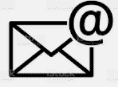 EDUCATIONCollege Name, City	Year of Start - Year of completionQualification (BE / M. Tech / BA/ BSc)                                                                  Percentage / CGPA: xx.xxSubjectCollege Name, City	Year of Start - Year of completionQualification (PUC)                                                                                                  Percentage / CGPA: xx.xxSubject	CAREER OBJECTIVEWrite brief about your objective on career……PROJECTSM.Tech. ProjectProject TitleBrief and Crisp introduction about your Post graduate / Graduate ProjectB.E. ProjectProject TitleBrief and Crisp introduction about your Post graduate / Graduate ProjectINTERNSHIPInternship Organization Name, Place                                                                                       Duration (Sep-Dec 2021)Brief introduction of your internship project and experience at internship program TECHNICAL STRENGTHSAdd important Skills you haveEx: Software & Tools				C++, Java, Nastran, NX CAD, CAM, etcCETIFICATION & TRAININGWrite all your Trainings and certifications / Technical presentationsEXTRACURRICULARWrite Brief introduction about your Social Activities:I hereby declare that all the details given above are true to the best of my knowledge.Name & Initials(Sign)